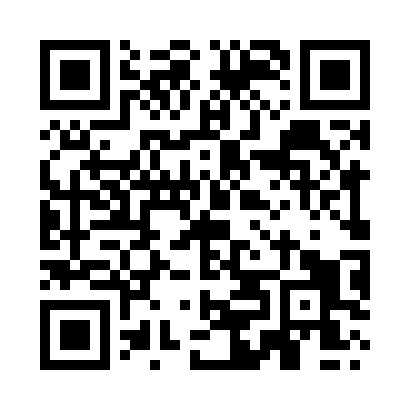 Prayer times for Church, Lancashire, UKWed 1 May 2024 - Fri 31 May 2024High Latitude Method: Angle Based RulePrayer Calculation Method: Islamic Society of North AmericaAsar Calculation Method: HanafiPrayer times provided by https://www.salahtimes.comDateDayFajrSunriseDhuhrAsrMaghribIsha1Wed3:245:331:076:168:4110:512Thu3:215:311:066:178:4310:543Fri3:185:291:066:198:4510:564Sat3:175:271:066:208:4610:575Sun3:165:251:066:218:4810:576Mon3:155:231:066:228:5010:587Tue3:145:211:066:238:5210:598Wed3:135:191:066:248:5411:009Thu3:125:181:066:258:5511:0110Fri3:115:161:066:268:5711:0211Sat3:105:141:066:278:5911:0312Sun3:095:121:066:289:0011:0313Mon3:085:101:066:299:0211:0414Tue3:085:091:066:309:0411:0515Wed3:075:071:066:319:0611:0616Thu3:065:061:066:329:0711:0717Fri3:055:041:066:339:0911:0818Sat3:045:021:066:349:1011:0819Sun3:045:011:066:359:1211:0920Mon3:034:591:066:369:1411:1021Tue3:024:581:066:379:1511:1122Wed3:024:571:066:379:1711:1223Thu3:014:551:066:389:1811:1224Fri3:004:541:066:399:2011:1325Sat3:004:531:076:409:2111:1426Sun2:594:521:076:419:2211:1527Mon2:594:501:076:429:2411:1528Tue2:584:491:076:429:2511:1629Wed2:584:481:076:439:2611:1730Thu2:574:471:076:449:2811:1831Fri2:574:461:076:459:2911:18